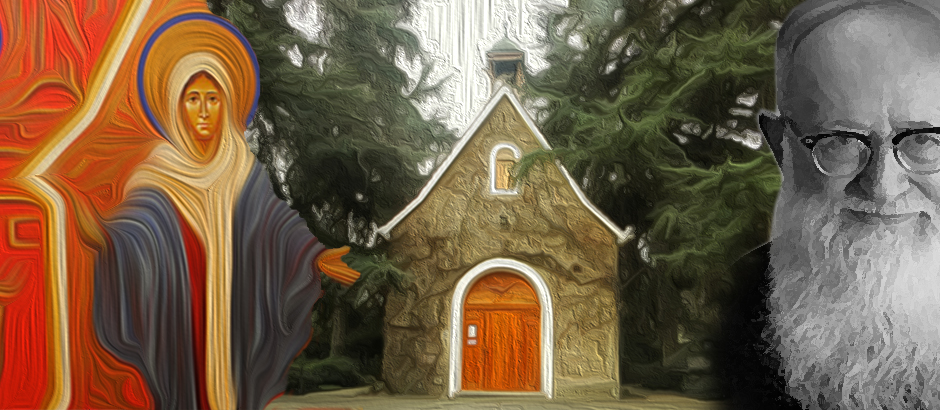 ¡CREO SEÑOR, PERO AUMENTA MI FE!Clarificar personalmente lo que es la FE y ponerse en camino para crecer en ella,desde el Santuario HogarEn un breve momento de silencio, los invitamos a escribir cada uno en un pa-pel, lo que entendemos por FE.O se escribe el Credo dejando después de cada afirmación un reglón para que2)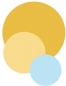 Escribir personalmente cómo Schoenstatt y nuestro Santuario Hogarme han ayudado y ayudan concretamente a crecer en mi fe, dando almenos un ejemplo.¿Cómo se creceen la fe?3) 	Compartirlo.I. La enseñanza de la IglesiaNuestra fe es respuesta a Dios, que en Jesucristo se nos acerca y nos muestra su infinitoamor. La fe es movida por el mismo Dios y me da la luz y la fuerza necesaria paraabrirme a Él y pertenecerle. “La fe es un don gratuito que Dios hace al hombre”(Catecismode la Iglesia 162). Pero esa fe también depende de mí porque es un acto humano y admite uncrecimiento en el cual yo puedo cooperar activamente (Catecismo de la Iglesia 154).Los discípulos experimentaron esta necesidad de creceren la fe y así se lo expresaron a Jesús: “¡Creo, ayuda a mi poca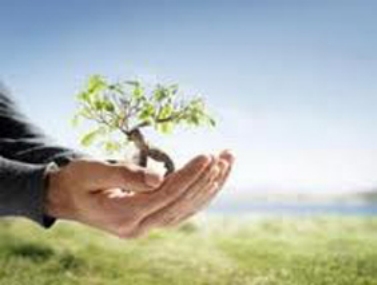 fe!” (Mc 9,24), “auméntanos la fe” (Lc 17,5). Toda la vida y la obrade Jesús están orientadas a despertar en nosotros la fe en Ély el seguimiento de Él en el amor. La lectura frecuente de laSagrada Escritura, sobre todo de los Evangelios, nos puedeayudar a percibir sus enseñanzas frecuentes en este sentido.Jesús nos invita a crecer: “Si tuvierais fe como un grano demostaza” (Lc 17,6), “hombres de poca fe” (Mt 6,30). Y nos invita acrecer con su ayuda para ayudar también nosotros a nuestroshermanos, como le dice a Pedro: “yo he rogado por ti, paraque tu fe no desfallezca.Y cuando hayas vuelto, confirma a tushermanos”. (Lc 22,31)Nuestros obispo  nos dan en el Documento de Aparecida un camino para elrecorrido de la fe muy valioso y concreto (Nrs. 278 y 279). Allí se distingue cinco aspectosimportantes de nuestro crecimiento como discípulos de Jesús y se destacan tambiénla importancia de nuestra propia colaboración en el crecimiento de nuestra condiciónde cristianos.1. El encuentro con Jesucristo:“Quienes serán sus discípulos ya lo buscan ( Jn 1, 38), pero es el Señor quien los llama:“Sígueme” (Mc 1, 14; Mt 9, 9). Se ha de descubrir el sentido más hondo de la búsqueda,y se ha de propiciar el encuentro con Cristo que da origen a la iniciación cristiana.Este encuentro debe renovarse constantemente por el testimonio personal, el anunciodel kerygma y la acción misionera de la comunidad”.2. La conversión:“Es la respuesta inicial de quien ha escuchado al Señor con admiración, cree enÉl por la acción del Espíritu, se decide a ser su amigo e ir tras de Él, cambiando suforma de pensar y de vivir, aceptando la cruz de Cristo, consciente de que morir alpecado es alcanzar la vida. En el Bautismo y en el sacramento de la Reconciliaciónse actualiza para nosotros la redención de Cristo”.3. El discipulado“La persona madura constantemente en el conocimiento, amor y seguimiento deJesús maestro, profundiza en el misterio de su persona, de su ejemplo y de su doc-trina. Para este paso es de fundamental importancia la catequesis permanente y lavida sacramental, que fortalecen la conversión inicial y permiten que los discípu-los misioneros puedan perseverar en la vida cristiana y en la misión en medio delmundo que los desafía”.4. La comunión: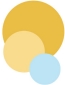 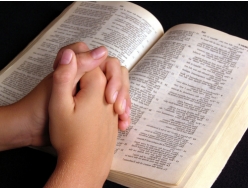 “No puede haber vida cristiana sino en comunidad: en las familias, las parroquias, lascomunidades de vida consagrada, las comunidades de base, otras pequeñas comuni-dades y movimientos. Como los primeros cristianos, que se reunían en comunidad, eldiscípulo participa en la vida de la Iglesia y en el encuentro con los hermanos, vivi-endo el amor de Cristo en la vida fraterna solidaria. También es acompañado y estimu-lado por la comunidad y sus pastores para madurar en la vida del Espíritu”.5. La misión:“El discípulo, a medida que conoce y ama a su Señor, experimenta la necesidad decompartir con otros su alegría de ser enviado, de ir al mundo a anunciar a Jesu-cristo, muerto y resucitado, a hacer realidad el amor y el servicio en la persona delos más necesitados, en una palabra, a construir el Reino de Dios. La misión es in-separable del discipulado, por lo cual no debe entenderse como una etapa posteriora la formación, aunque se la realice de diversas maneras de acuerdo a la propiavocación y al momento de la maduración humana y cristiana en que se encuentrela persona”.II) ¿Qué nos ha enseñado nuestro Padre, el P. José Kentenich?• Él habla de la importancia que el P. Kentenich de los “preámbulos vivencialesde la fe”, que designan esas condiciones naturales extraordinariamente impor-tantes en el camino al encuentro con Jesucristo y en el constante crecimiento dela relación con Él. (Tema que se desarrolla aparte)• El P. Kentenich menciona también a menudo diferentes acciones necesariaso convenientes para el crecimiento de nuestra fe. Para profundizar en algunosaspectos esenciales que el P. Kentenich destaca, podemos tomar lo expuestopor él en la jornada pedagógica de 1951 “Que surja el hombre nuevo”. Allí men-ciona cuatro aspectos centrales en el crecimiento de la vida religiosa:1. Las importancia de las viviencias, experiencias religiosas (pág. 27 ss).2. El apoyo de una comunidad de fe (pág. 105 ss).3. El tener conocimientos claros (pág. 123 ss).4. Los ejemplos vivos como algo fundamental (pág. 135 ss).• En este camino de fe, juega naturalmente el Santuario Hogar un rol esencial,especialmente para la familia, ya que la familia natural es la escuela de la fe. Enella ocurre el primer anuncio de Jesucristo a cada uno de nosotros y en ella segenera y desarrolla el encuentro personal con Él. En la familia aprendemos avivir según su Evangelio y recibimos indicaciones fundamentales de la doctrinacatólica. En familia se crece en el contacto con las fuentes de vida de la Iglesia,especialmente con la Sagrada Escritura y los sacramentos. La familia alimentanuestra fe acompañando el crecimiento de cada uno para entrar en un diálogovivo con Dios, aprender a realizar su voluntad y adquirir las formas de vida nec-esarias para dar toda la existencia un sello cristiano profundo y actual.• Por eso debemos cuidar y apoya a nuestras familias como cuna de la fe. Asínos dicen nuestros obispos en el Documento de Aparecida:“Dado que la familia es el valor más querido por nuestros pueblos, cree-mos que debe asumirse la preocupación por ella como uno de los ejes.......................transversales de toda la acción evangelizadora de la Iglesia. En todadiócesis se requiere una pastoral familiar intensa y vigorosa para procla-mar el Evangelio de la familia, promover la cultura de la vida, y trabajarpara que los derechos de las familias sean reconocidos y respetados”. (DA435)La familia ocupa un lugar central en el interés del P. José Kentenich. Para que cada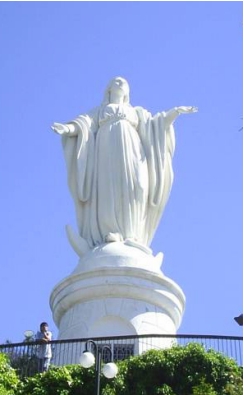 la fe cristiana, es preciso entregar a cada familia los instrumentos pedagógicos adec-uados. Toda la pedagogía que desarrolla el P. Kentenich es una pedagogía de la fe yencuentra en la familia un campo eminente de aplicación, sobre todo en el Santuario-Hogar. Éste tiene un lugar central como instrumento para consolidar la experienciade fe de cada familia y desarrollarla como verdadera iglesia doméstica. En estos dosámbitos, es decir en la aplicación de la pedagogía del P. José Kentenich a la familiay en la consolidación del Santuario-Hogar en cada una de ellas, hay que poner unacento preferencial.¡¡¡TRABAJEMOS!!!¡Nuestros obispos nos ofrecen los 5 pasos que nombramos y citamos en el puntoprimero. Apliquemos eso mismo a nuestra experiencia en nuestro Santuario Hogar.Reflexionemos y compartamos cómo las vivencias tanto del Santuario filial al que es-tamos vinculados como de nuestro Santuario Hogar nos han hecho crecer en estas 5dimensiones que nos proponen nuestros obispos:1. El encuentro con Jesucristo:Por ejemplo: María nos “mira”, nos acoge, nos cobija y nos enseña que locentral de la FE es el encuentro personal con el Señor. Recordar vivencias per-sonales en este sentido. También en relación a nosotros como matrimonio y enmomentos espaciales. También con los hijos, etc........................................................................................................................................................................................................................................................................................................................................................................................................................................................................................................................................................................................................................................................................................................................................................................................................................................................................................................................................................................................................................................................................................................................................2. La conversión:María nos media la gracia de la transformación interior…¿Cómo lo hemos experimentado?............................................................................................................................................................................................................................................................................................................................................................................................................................................................................................................................................................................................................................................................................................................................................................................................................................................................................................................3. El discipulado:María nos llama e invita a sellar una alianza con ella, a ser sus aliados. ¿Hemosvivenciado esta realidad? ¿Cuándo? ¿Cómo?............................................................................................................................................................................................................................................................................................................................................................................................................................................................................................................................................................................................................................................................................................................................................................................................................................................................................................................4. La comunión:María nos hace familia, nos enseña a formar una familia unida, donde reina elamor................................................................................................................................................................................................................................................................................................................................................................................................................................................................................................................................................................................................................................................................................................................................................................................................................................................................................................................................5. La misión:María nos envía desde sus Santuarios, para ser apóstoles, instrumentos en susmanos...........................................................................................................................................................................................................................................................................................................................................................................................................................................................................................................................................................................................................................................................................................................................................................................................................................................................................................................Después de lo trabajado, nuestro aporte al capital de gracias ofrecido a la Materde este tiempo ¿será?...........................................................................................................................................................................................................................................................................................................................................................................................................................................................................................................................................................................................................................................................................................................................................................................................................................................................................................................• Bibliografía:• “Que surja el hombre nuevo”, Padre José Kentenich.• “La familia Cuna de la fe”, Padre Rafael Fernández.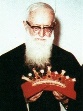 Creo en Dios, Padre Todopoderoso, Creador del cielo y de la tierra.Creo en Jesucristo su único Hijo Nuestro Señor,que fue concebido por obra y gracia del Espíritu Santo.Nació de Santa María Virgen,padeció bajo el poder de Poncio Pilato, fue crucificado, muerto y sepultado,descendió a los infiernos, al tercer día resucitó de entre los muertos,subió a los cielos y está sentado a la derecha de Dios Padre, todopoderoso.Desde allí va a venir a juzgar a vivos y muertos.Creo en el Espíritu Santo, la Santa Iglesia católicala comunión de los santos, el perdón de los pecados,la resurección de la carne y la vida eterna. Amén.